ΘΕΜΑ  : « ΑΝΑΚΟΙΝΩΣΗ ΓΙΑ ΤΗΝ ΕΝΙΣΧΥΣΗ ΚΑΛΛΙΕΡΓΗΤΩΝ ΦΘΙΝΟΠΩΡΙΝΗΣ                        ΠΑΤΑΤΑΣ ΕΤΟΥΣ 2014»           ΣΧΕΤ.  :     Το με Α.Π.6862/26-8-2014 έγγραφο της  Δ/νσης  Αγροτικής Οικονομίας                              Περιφέρειας Νοτίου ΑιγαίουΣτο πλαίσιο του προγράμματος στήριξης των μικρών νησιών του Αιγαίου Πελάγους χορηγείται στρεμματική ενίσχυση για την  στήριξη της  καλλιέργειας φθινοπωρινής πατάτας. Σύμφωνα με την Κοινή Υπουργική Απόφαση με Α.Π 1553/43506/10-4-2012, χορηγείται οικονομική ενίσχυση σε καλλιεργητές φθινοπωρινής πατάτας, ανεξαρτήτως ιδιότητας και επαγγέλματος, για την κάλυψη μέρους του κόστους της καλλιέργειας των προϊόντων.       Η επιδοτούμενη καλλιεργούμενη  έκταση ανά δικαιούχο είναι τουλάχιστον ένα (1) στρέμμα, ή μισό στρέμμα ανά αγροτεμάχιο.       Οι ενδιαφερόμενοι καλλιεργητές που πληρούν τις προϋποθέσεις παρακαλούνται        	να προσέλθουναπό την Πέμπτη 4/9/2014, ως και την Τρίτη 30/9/2014, στις κατά τόπον Δημοτικές Κοινότητες Κω και  στα  γραφεία της Διεύθυνσης  Τοπικής Οικονομικής Ανάπτυξης στο Λινοπότι, για την υποβολή των απαιτούμενων δικαιολογητικών, όπως  αυτά ορίζονται από την Διεύθυνση Αγροτικής Οικονομίας της Περιφέρειας Νοτίου Αιγαίου.   	Πληροφορίες και συνδρομή  στους καλλιεργητές παρέχονται από την Διεύθυνση  Τοπικής Οικονομικής Ανάπτυξης και τους υπαλλήλους των Δημοτικών Κοινοτήτων, ως εξής:Δ/νση  Τ. Οικ. Ανάπτυξης  κα Ει.Μέρη,                      τηλ: 22420 48350Δ. Κοινότητα Κω,  κα Δ. Καλαϊτζή,               τηλ : 22420 20107Δ. Κοινότητα  Ασφενδιού, κος Ε. Αγγελής ,    τηλ  : 22423 60000Δ. Κοινότητα Πυλίου, κα Μ.Φλάσκου,    τηλ: 22420 41204Δ. Κοινότητα Αντιμάχειας, κος  Ν.Διακοσταμάτης,τηλ: 22420 51228Δ. Κοινότητα Καρδάμαινας, κος Γ. Πανηγυράκης,               τηλ: 22420 91208Δ. Κοινότητα Κεφάλου, κος Ν. Μαστροδημήτρης & κα Δ. Βαβίθη,                       τηλ : 2242071208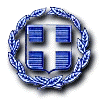           ΕΛΛΗΝΙΚΗ ΔΗΜΟΚΡΑΤΙΑΔΗΜΟΣ ΚΩΔΙΕΥΘΥΝΣΗ ΤΟΠΙΚΗΣΟΙΚΟΝΟΜΙΚΗΣ ΑΝΑΠΤΥΞΗΣΤΑΧ. Δ/ΝΣΗ           :     Λινοπότι, Κως ΤΑΧ. ΚΩΔ          :    853 00 ΤΗΛΕΦΩΝΟ       :     22420 48350 - 4ΤΗΛ/ΤΥΠΟ          :     22420 48356Δ/ΝΣΗ ΗΛ. ΤΑΧ.   :   e.meri@kos.grΠΛΗΡΟΦΟΡΙΕΣ   :   Ει.Μέρη                                         Προς: 	Όλες τις Δημοτικές Κοινότητες ΓΙΑ ΕΝΗΜΕΡΩΣΗ & ΑΝΑΡΤΗΣΗ(Κω, Ασφενδιού, Πυλίου, Αντιμάχειας, Καρδάμαινας, Κεφάλου)          ΕΛΛΗΝΙΚΗ ΔΗΜΟΚΡΑΤΙΑΔΗΜΟΣ ΚΩΔΙΕΥΘΥΝΣΗ ΤΟΠΙΚΗΣΟΙΚΟΝΟΜΙΚΗΣ ΑΝΑΠΤΥΞΗΣΤΑΧ. Δ/ΝΣΗ           :     Λινοπότι, Κως ΤΑΧ. ΚΩΔ          :    853 00 ΤΗΛΕΦΩΝΟ       :     22420 48350 - 4ΤΗΛ/ΤΥΠΟ          :     22420 48356Δ/ΝΣΗ ΗΛ. ΤΑΧ.   :   e.meri@kos.grΠΛΗΡΟΦΟΡΙΕΣ   :   Ει.Μέρη             Κοιν.:   1.  Αντιδήμαρχο Κω, κο Η.Σιφάκη                         2. Μέσα Ενημέρωσης Κω                         3.Δ/νση Αγροτικής Οικονομίας         Περιφέρειας Νοτίου Αιγαίου Τμήμα Φυτικής & Ζωϊκής Παραγωγής Γ.Μαύρου 2 85100 ΡΟΔΟΣ     Η ΠΡΟ`Ι`ΣΤΑΜΕΝΗΤΗΣ ΔΙΕΥΘΥΝΣΗΣ ΤΟΠΙΚΗΣΟΙΚΟΝΟΜΙΚΗΣ ΑΝΑΠΤΥΞΗΣ        ΔΗΜΟΥ ΚΩ   ΑΝΑΓΝΩΣΤΙΔΟΥ ΕΦΗΑΡΧΙΤΕΚΤΩΝ ΜΗΧΑΝΙΚΟΣ